Ф. И. _________________________________________ Дата _____________________1 в. Вставь окончание, определи падеж и склонение им. существительного. В скобках запиши слово-помощник, которое ты использовал для проверки написания окончания.на ладон___ - _______ п. ________ скл. (_______________________________)по ветк___- _______ п. ________ скл. (_______________________________)о геро___- _______ п. ________ скл. (_______________________________)в деревн___- _______ п. ________ скл. (_______________________________)от радост___- _______ п. ________ скл. (_______________________________)в зелен___- _______ п. ________ скл. (_______________________________)о мышк___- _______ п. ________ скл. (_______________________________)к учительниц___- _______ п. ________ скл. (_______________________________)на концерт___- _______ п. ________ скл. (_______________________________)о мудрост___- _______ п. ________ скл. (_______________________________)Ф. И. _________________________________________ Дата _____________________2 в. Вставь окончание, определи падеж и склонение им. существительного. В скобках запиши слово-помощник, которое ты использовал для проверки написания окончания.о капел___- _______ п. ________ скл. (_______________________________)к дверк___- _______ п. ________ скл. (_______________________________)по тетрадк___- _______ п. ________ скл. (_______________________________)из жизн___- _______ п. ________ скл. (_______________________________)на крыш___- _______ п. ________ скл. (_______________________________)в театр___- _______ п. ________ скл. (_______________________________)на макушк___- _______ п. ________ скл. (_______________________________)в честност___- _______ п. ________ скл. (_______________________________)о морков___- _______ п. ________ скл. (_______________________________)о чувств___- _______ п. ________ скл. (_______________________________)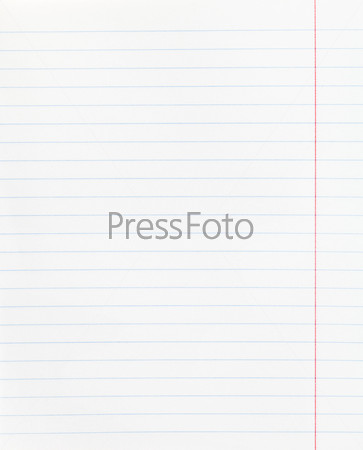 